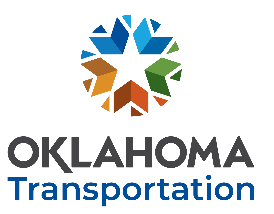 TYPE OF SPONSORSHIP: (CHECK ONE) IMPLEMENTATION (OPERATIONS / FIELD) 	RESEARCH (ENGINEERING / DESIGN) NUMBER OF HOURS AVAILABLE PER MONTH: NUMBER OF TRAVEL DAYS AVAILABLE PER YEAR:WILL LEAD OR ASSIST:WILL REVIEW REPORTS (PROGRESS / DRAFT / FINAL):ADDITIONAL COMMENTS:Additional information pertinent to the project described in this document may be attached to the end of this form.FORM SUBMISSION:SUBMIT COMPLETED FORM AS AN EMAIL ATTACHMENT AND SEND TO: ODOT-spr@odot.org Address email to:Ronald F. Curb, Senior Engineering ManagerDESIGNEE (SUBJECT MATTER EXPERT)PHONEE-MAILDIVISION / DISTRICT ENGINEER / HEADSIGNATUREPROJECT TITLE